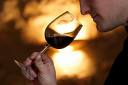 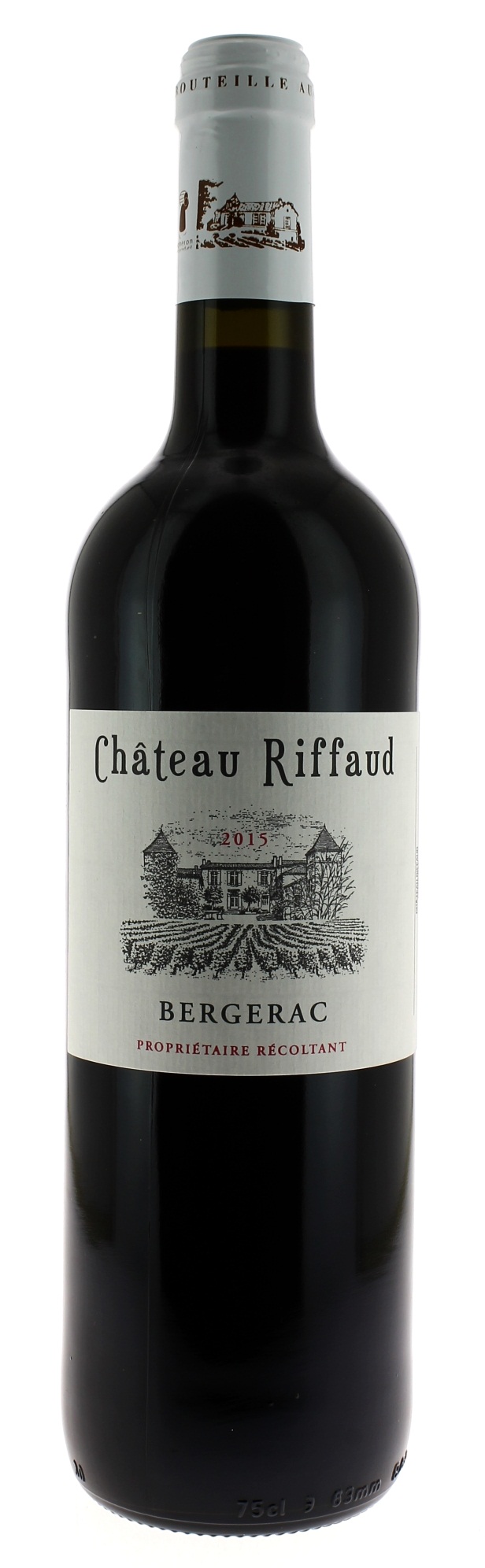          13°CHÂTEAU RIFFAUD 2015AOC BERGERACEARL Vignobles Valette.Vigneron récoltant.LE VIGNOBLE :Nature des sols : 	Argilo-calcaireAge du vignoble : 	30 ansEncépagement : 	40% Merlot			60% Cabernet DEGUSTATION & CONSERVATION :Commentaire de dégustation : Robe tuilée intense et profonde. Nez très complexe avec des notes vanillées, muscatées, mentholées. Au second nez apparaissent des arômes d'épices et de prunes cuite. En bouche, le vin est souple, très rond avec des notes de vanille et de pruneau. La finale est corsée avec des tanins bien présents. Bonne persistance aromatique.Dégustation : 		           entre 10° et 12°Vieillissement : 	           à boire dans les 3 ans.Accords mets vins : 	           Plats en sauce et fromages.PALLETISATION :Dimensions palette :		1200/800/1380 mmDimension carton :		300/235/160 mmPoids du carton :		7.5 kgBouteilles/carton :		6 bouteilles deboutCartons/couche : 		25Couches/palette : 		4Bouteilles/palette : 		600Gencod Bouteille :		3 700 678 004 955Gencod Carton :		3 700 678 004 962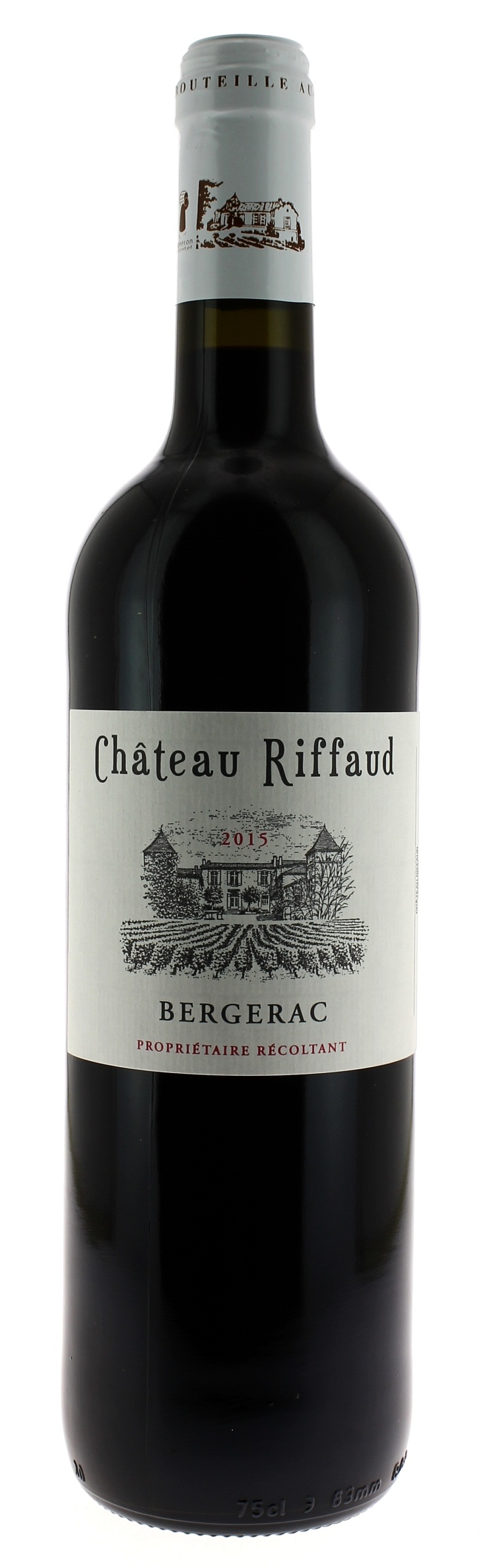 